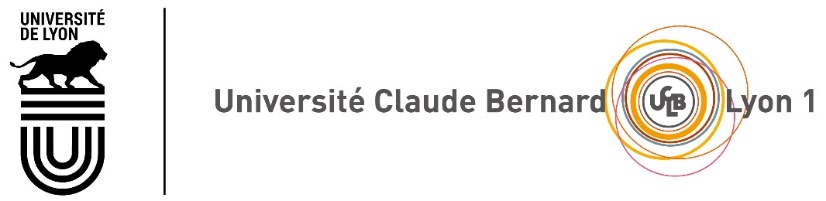 ENGAGEMENT A SOUTENIR LA THESE DURANT L’ANNEE UNIVERSITAIRE 2024/2025(pour les candidats n’ayant pas encore obtenu le doctorat)Je soussigné (e) :NOM : 	PRENOM : 	 Atteste que je soutiendrai ma thèse le : 	 M’engage à soutenir ma thèse de doctorat au cours l’année universitaire 2024/2025 (date prévue de la soutenance de thèse : 	)Fait à	, le 		Signature du candidatJe soussigné, (NOM) 	 (Prénom) 	 directeur de thèse de,(NOM) 	 (Prénom) 	atteste que :  La thèse sera soutenue le : 	 La thèse sera soutenue au cours de l’année universitaire 2024/2025 (date prévue de la soutenance de thèse : 	)Signature ET cachet du directeur de thèse